 Year 6 – Music – Drama! Year 6 – Music – Drama! Year 6 – Music – Drama!What should I already know?What am I going to learn in this unit?Vocabulary I need to knowI can comment on music that I am listening to using an increasing amount of musical terminologyI know the difference between major, minor scales and modes and how each are usedI can identify orchestral instruments and some medieval instrumentsI understand how modes were used in the Medieval and Tudor periods and are still used in music of todayI know how to use scales and modes to compose my own pieces using a given structure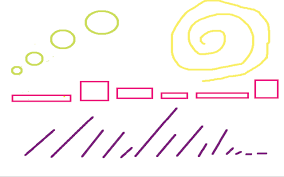 To describe and analyse music using a growing range of musical terminology and vocabularyTo justify my opinions about a piece of music using musical terminologyTo understand the time / context and society that music was written and performed inTo respond creatively to the stimulus by singing / playing or composing using voice, tuned or untuned instrumentsTo compose a piece of music in ternary form with a contrasting tonality for the B sectionTo understand the feature of Ostinato and can use it in my own compositionsTo play simple riffs and melodies from the music we are studying on tuned instrumentsTo notate a composition using a graphic score